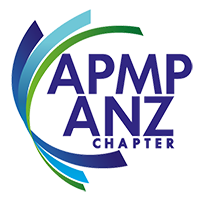 APMP ANZ MENTORING PROGRAM 2021MENTOR APPLICATION MENTOR APPLICATION FORM 2021Personal detailsCareer summaryInvolvement in the APMP ANZ mentoring programEnd of Mentor application formPlease send your completed form to mentoring@apmpanz.org    About APMPAPMP® is the worldwide authority for professionals dedicated to the process of winning business through proposals, bids, capture, business development and presentations. APMP is a non-profit membership organization founded in August 1989 and began with 28 charter members. Today, the Association has nearly 6,400 members and is frequently growing in 27 active chapters worldwide.The APMP ANZ Chapter was formed in late 2008 and is dedicated in particular to increasing recognition in this region of the value of professional proposal development. The ANZ Chapter is for all proposal professionals in Australia and New Zealand, and also for those in the Asia Pacific region where no local APMP chapter currently exists.www.APMPANZ.org Mentoring Program contactsAPMP ANZ committee members who are responsible for this program are:Sara Miller, Offshore Chapter Membership LeadKate Woodlock, Networking Events CoordinatorYou can contact these committee members on mentoring@apmpanz.org Full nameJob titleCompanyCity, CountryMobileEmailYears of relevant experienceAPMP member numberAPMP accreditation levelBrief career summary Brief career summary Current position Current position Title, Company: Length of tenure: Previous positionPrevious positionTitle, Company: Length of tenure: Education and qualificationsEducation and qualificationsWhy do you want to be involved in the APMP ANZ mentoring program?What can you offer a mentee?What are the characteristics of your ideal mentee?Which industry (if any) do you prefer your mentee work in (Legal / Accounting / Engineering / IT, etc.)?Any other comments